Иллюстрации к поэме Н.В.Гоголя "Мертвые души"А.А.АгинаИллюстрации к «Мертвым душам», от которых в 1846 году отказался Гоголь, были сделаны Александром Алексеевичем Агиным и гравировались для печати на дереве Евстафием Бернардским. Торцовая ксилография была в то время сравнительно новой техникой репродуцирования, относительно недорогой, точной и позволявшей печатать картинки в один прогон с текстом, на тех же страницах.«В агинских рисунках выразилась определенная действенность художнического самоощущения автора: убежденного “брюлловца”, с одной стороны, и увлеченного мастера бытовой иллюстрации, следующего “заземленной” жизненной правде “физиологического очерка” — с другой. — Пишет Г. Ю. Стернин. — В двойном ракурсе предстал перед рисовальщиком и Гоголь со своими “Мертвыми душами”, и это позволило Агину адекватнее, лучше сказать, стереометричнее воспринять художественный масштаб поэмы, особенности ее образной структуры».В полном виде графическая серия Агина–Бернардского увидела свет уже после смерти авторов, когда осуществленные ими выпуски стали почти легендарной библиографической редкостью. Это случилось в 1892 году, когда некто Д. Д. Федоров по случаю приобрел у наследников Горяинова (он финансировал создание иллюстраций Агина с Бернардским) все доски и издал рисунки отдельным альбомом под названием «Сто рисунков к поэме Н. В. Гоголя “Мертвые души”».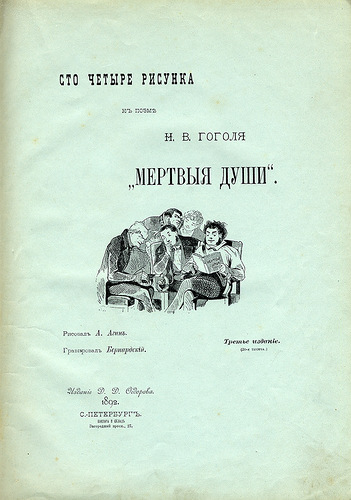 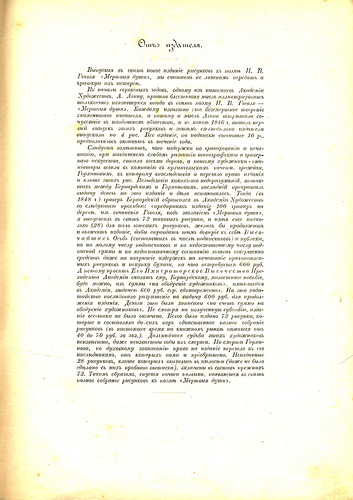 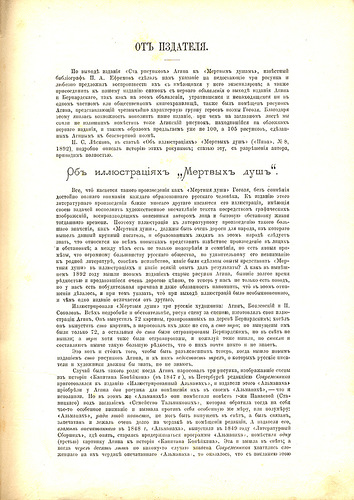 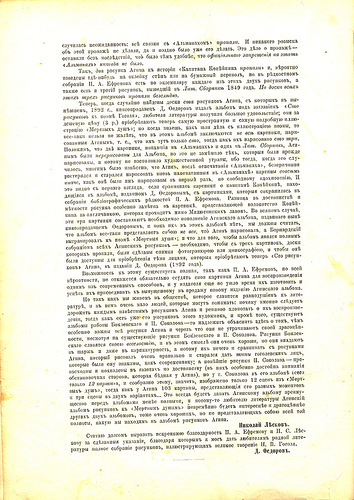 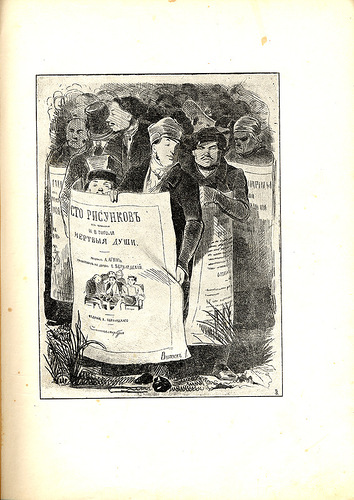 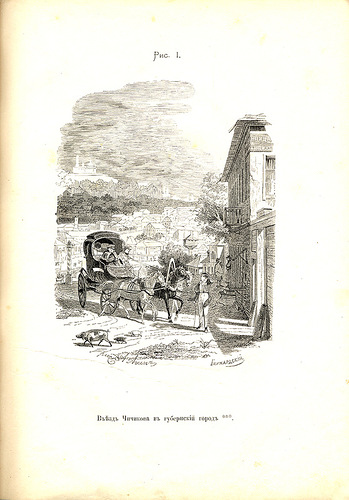 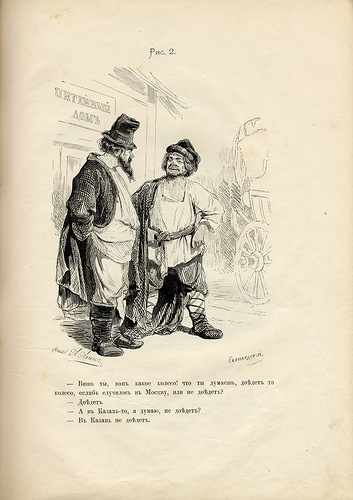 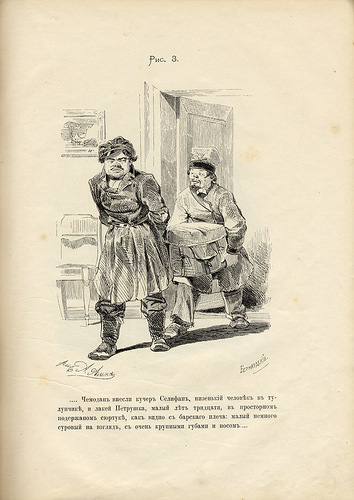 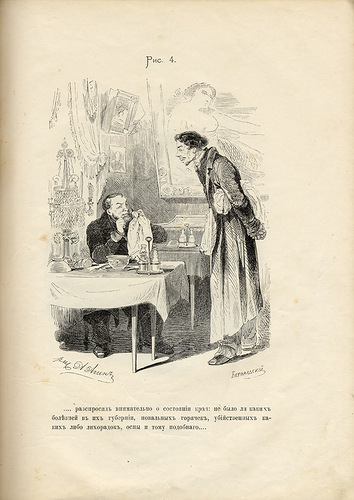 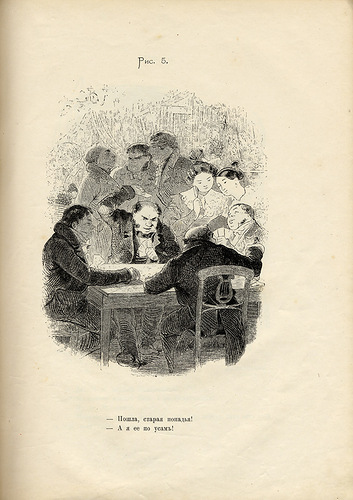 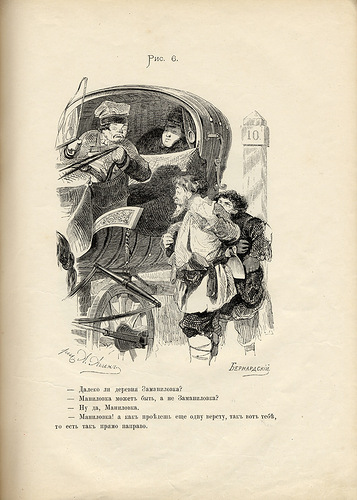 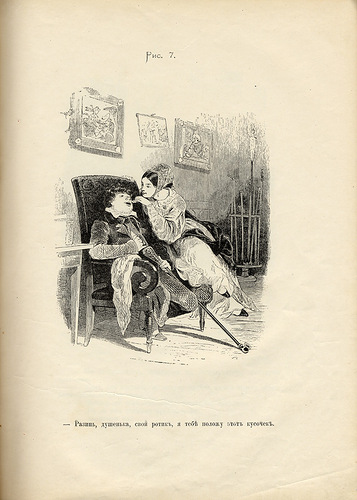 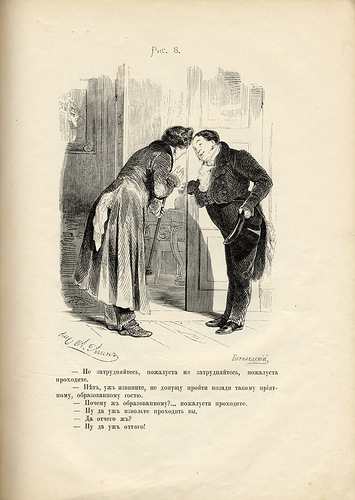 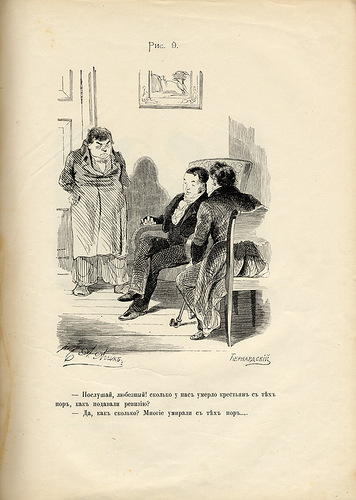 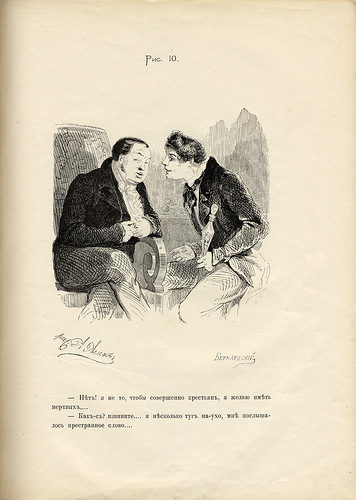 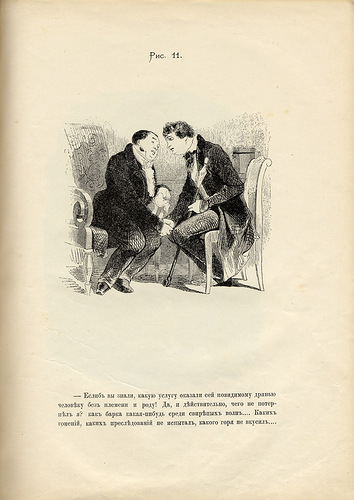 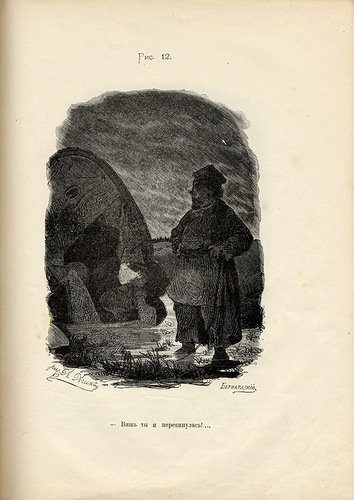 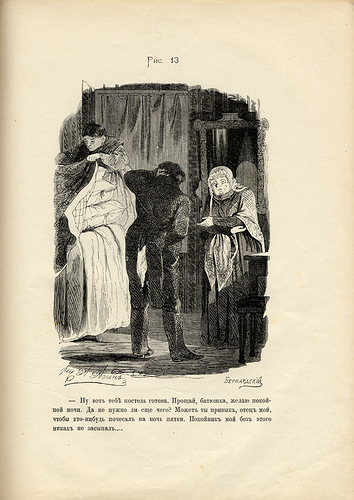 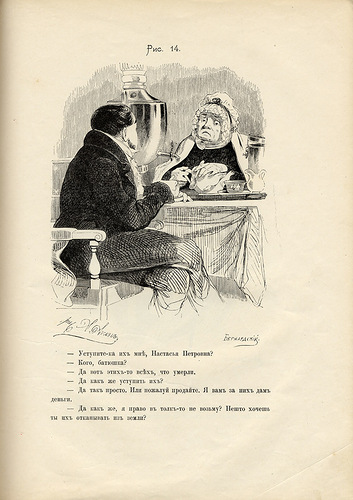 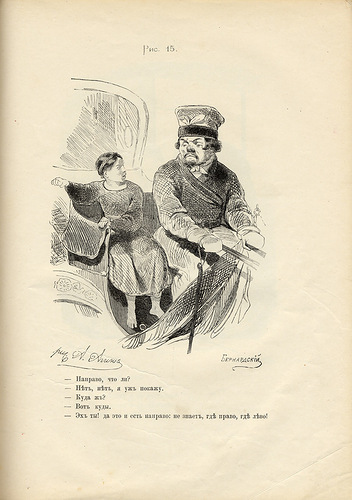 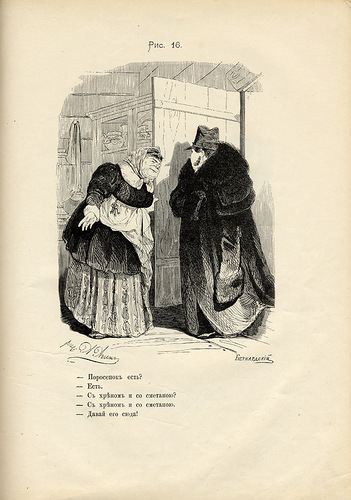 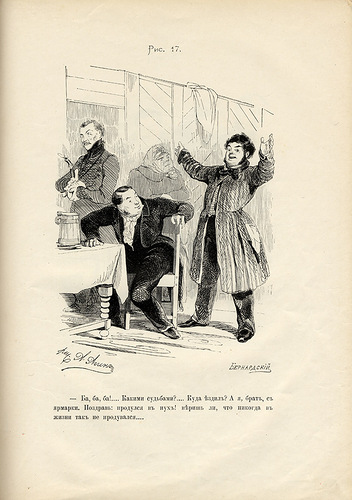 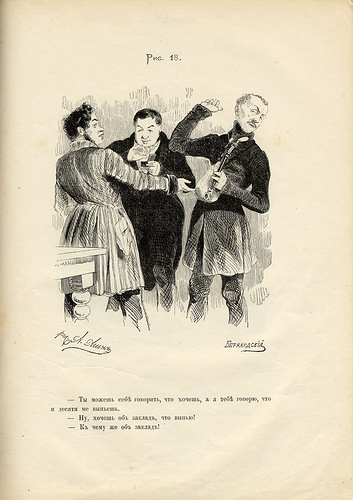 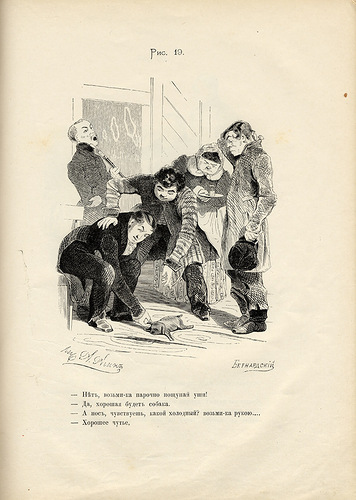 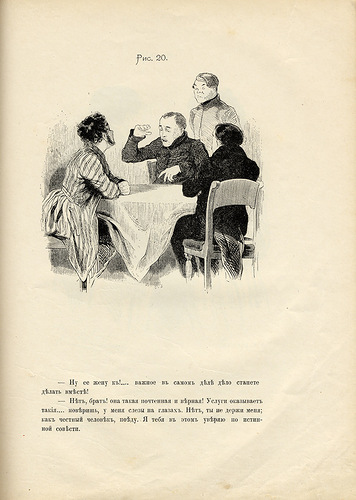 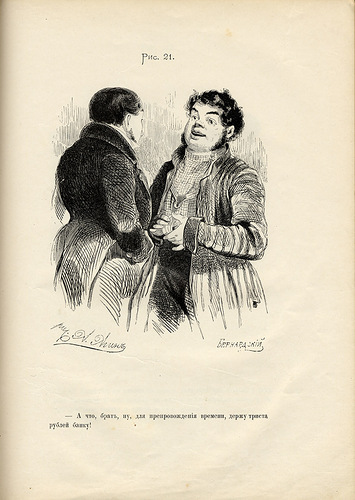 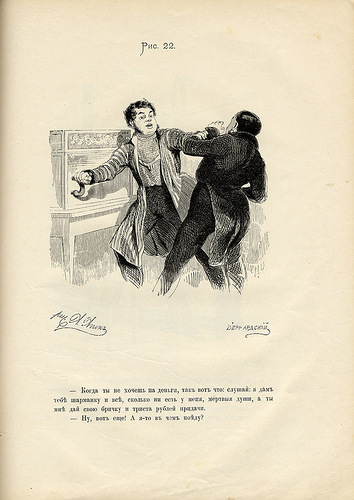 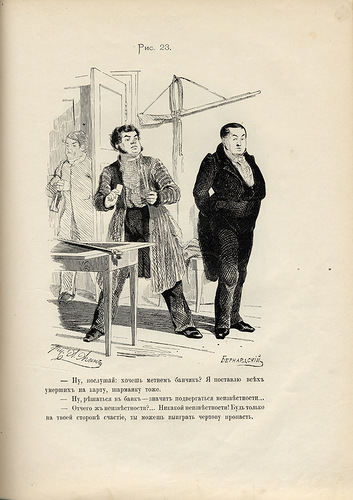 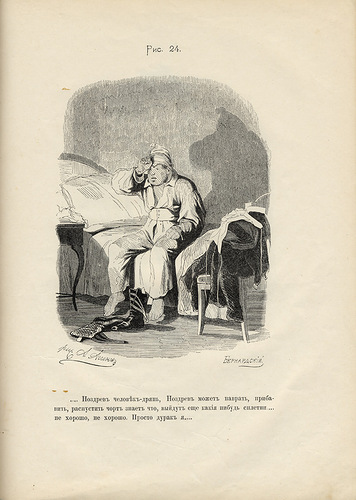 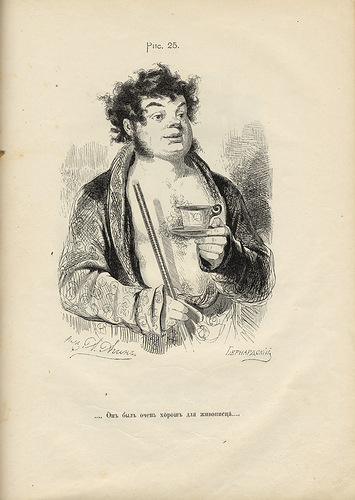 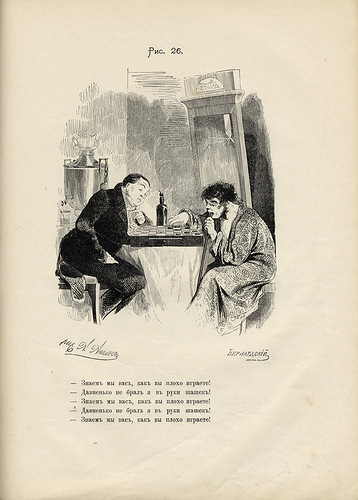 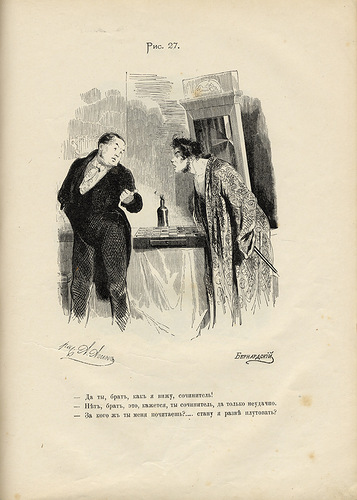 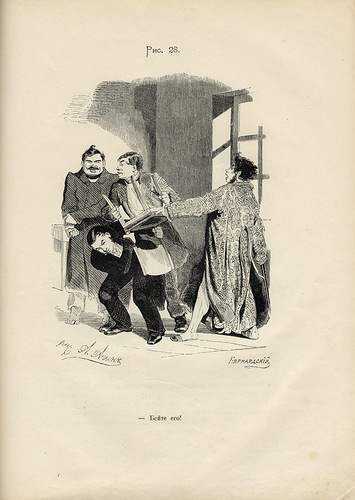 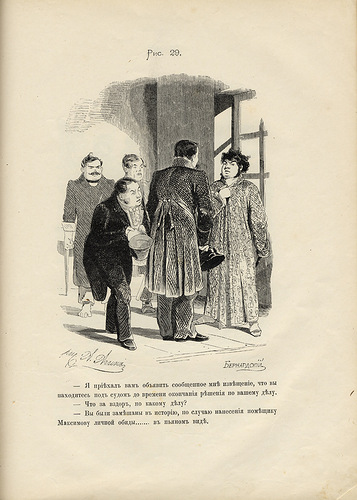 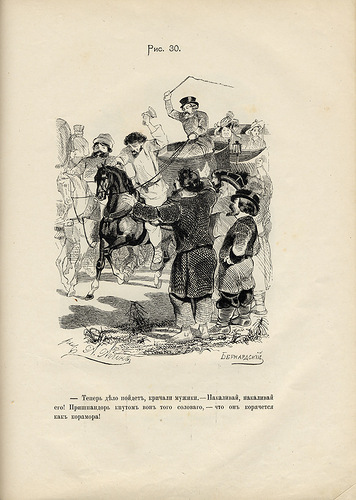 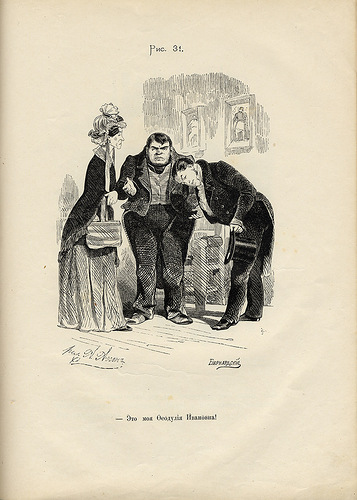 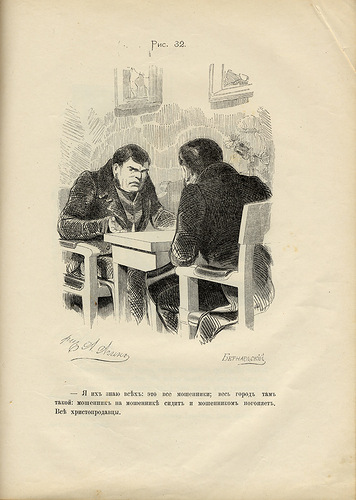 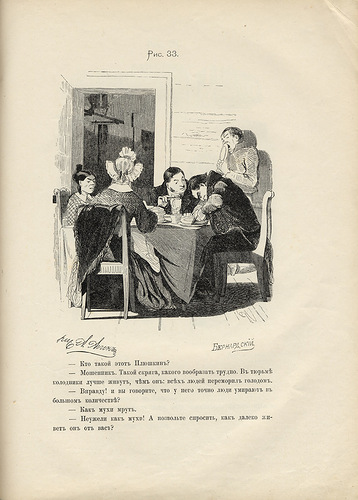 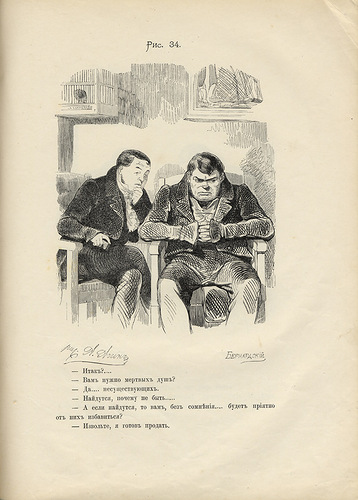 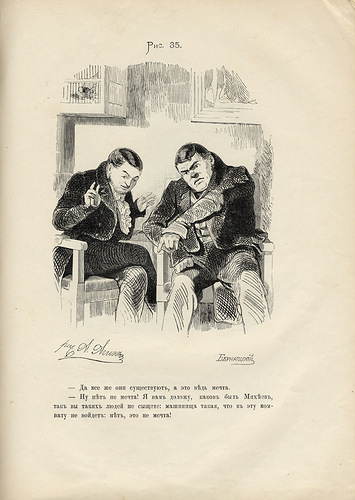 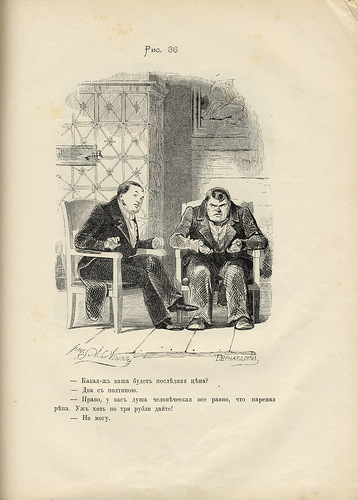 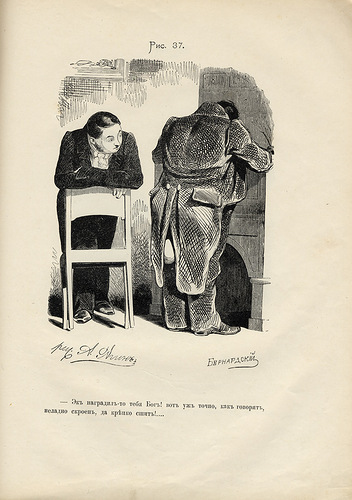 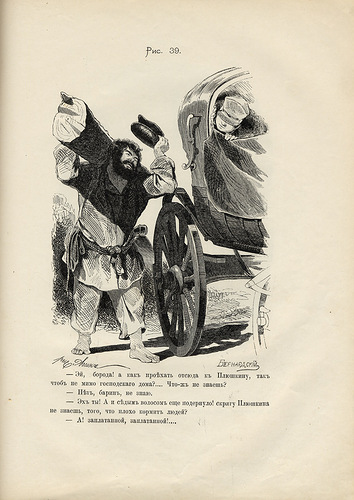 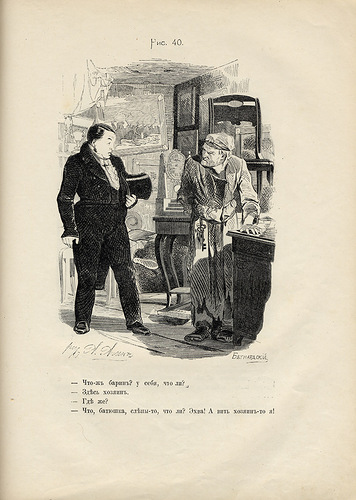 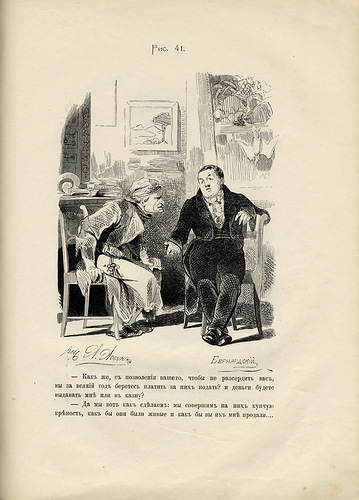 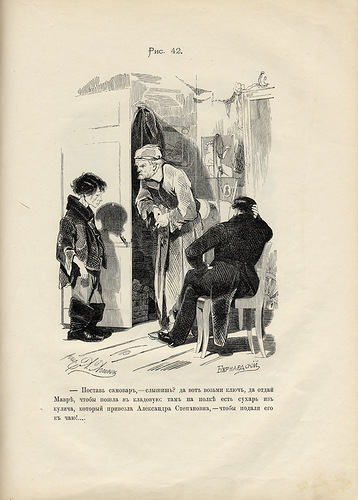 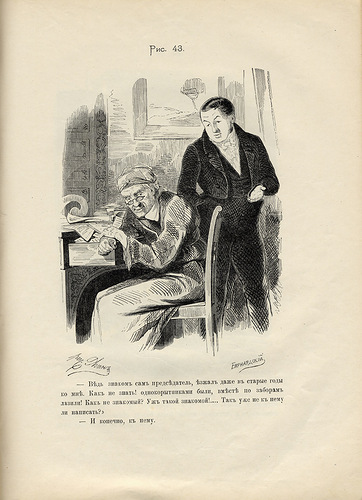 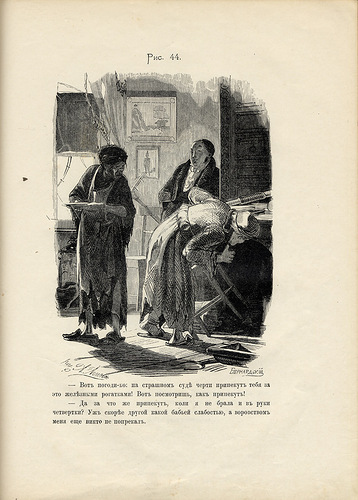 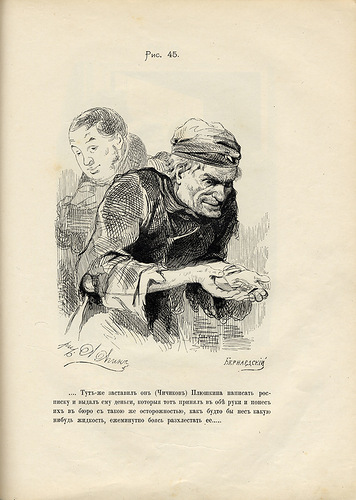 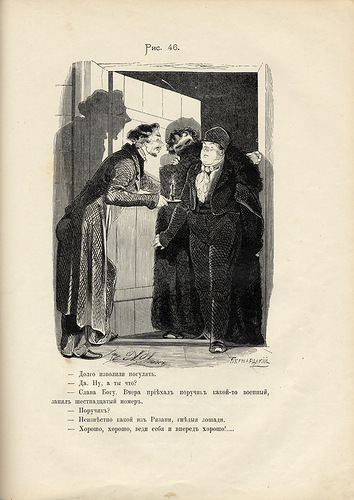 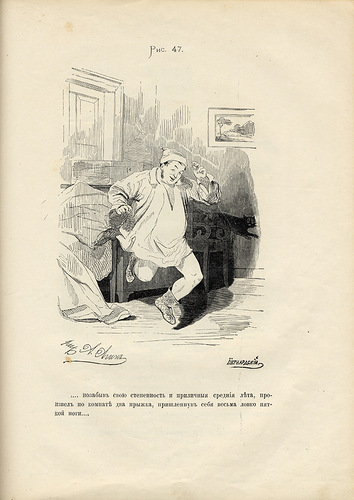 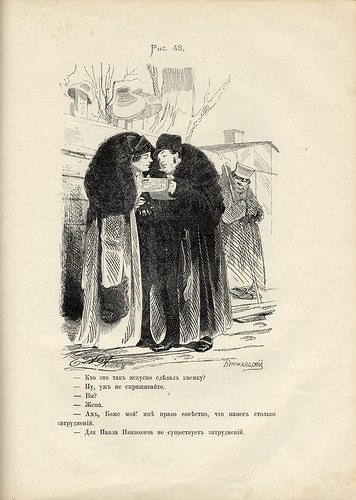 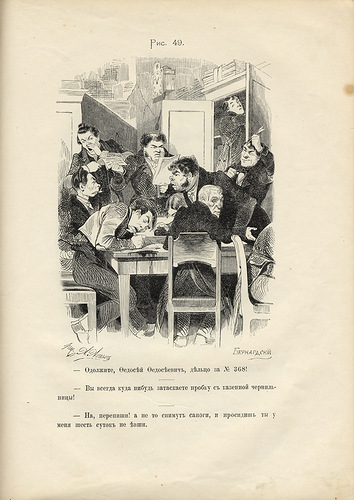 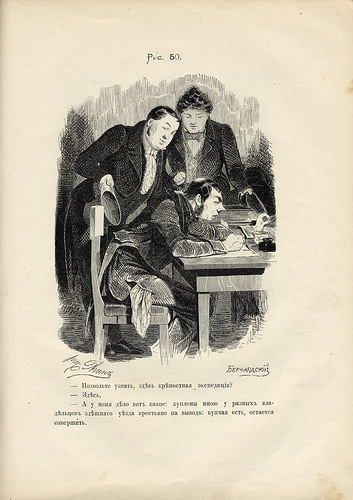 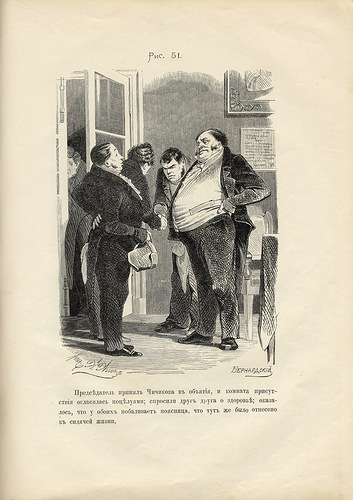 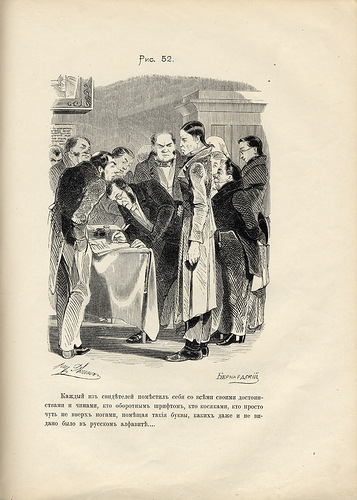 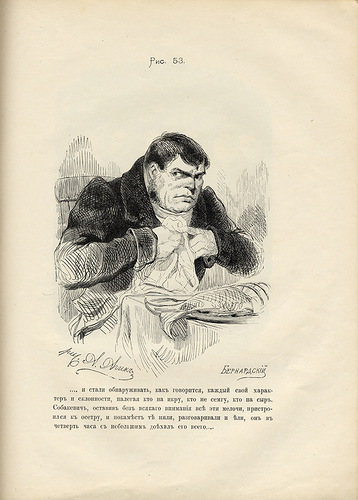 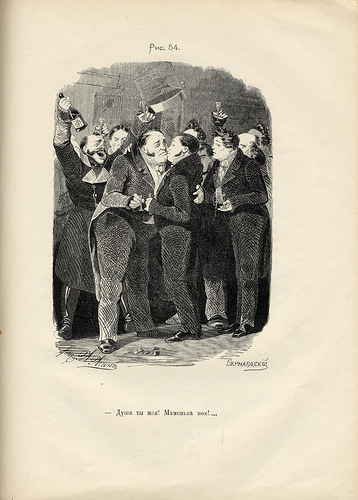 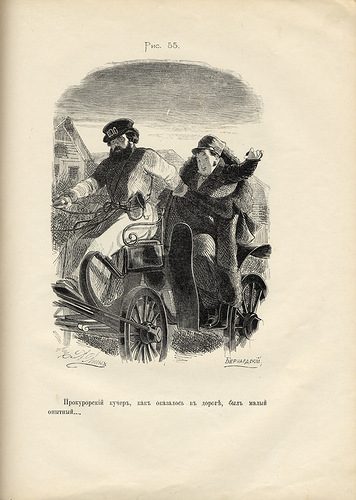 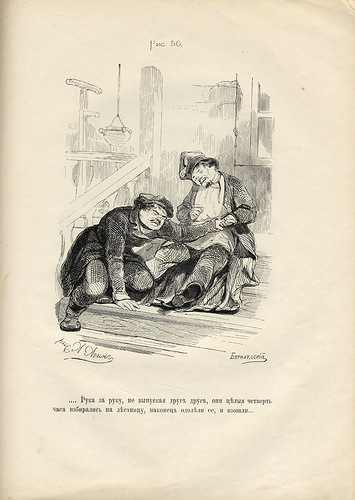 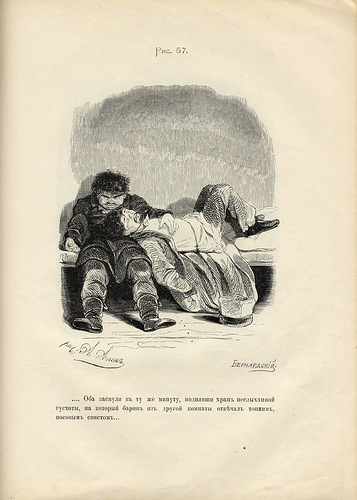 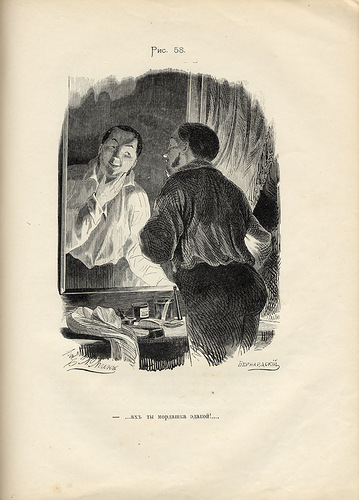 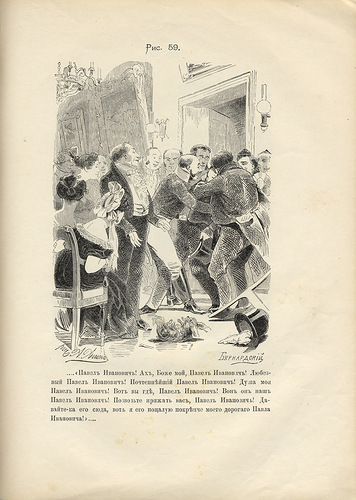 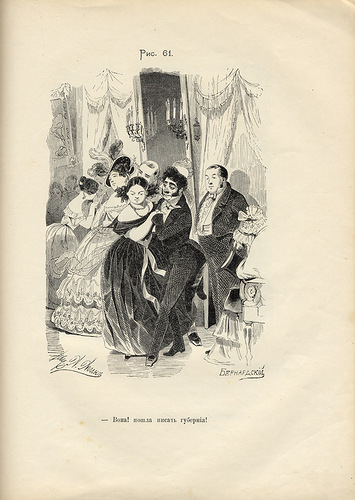 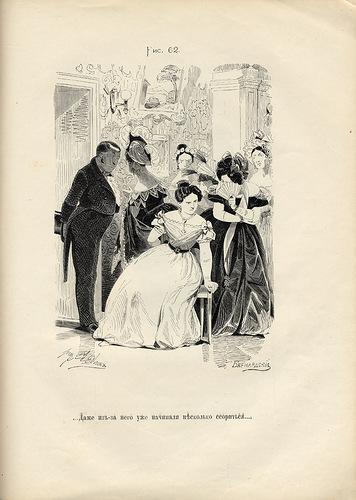 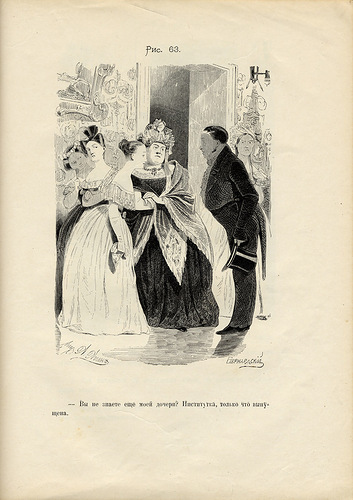 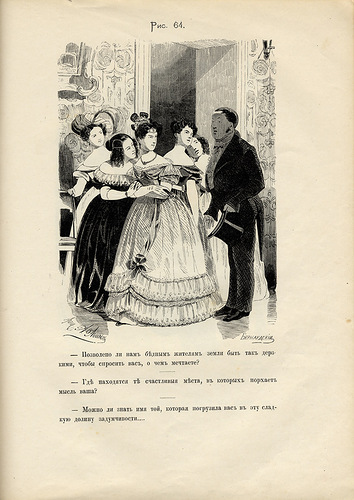 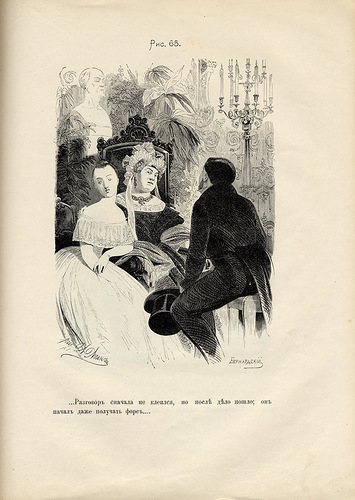 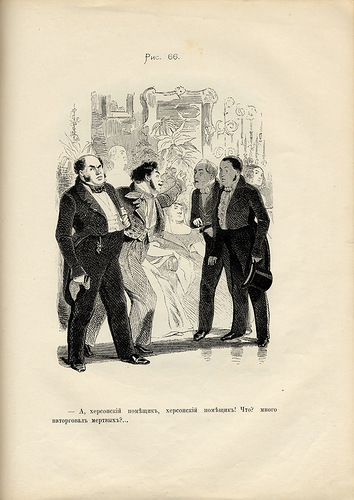 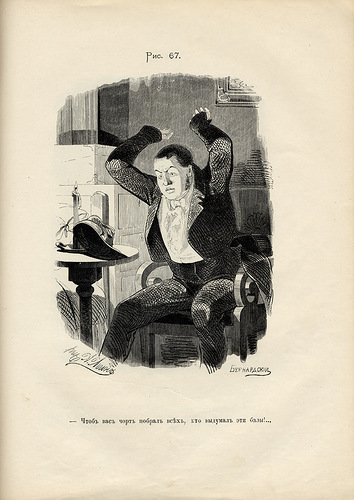 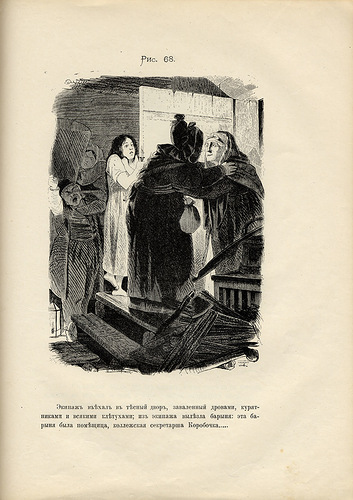 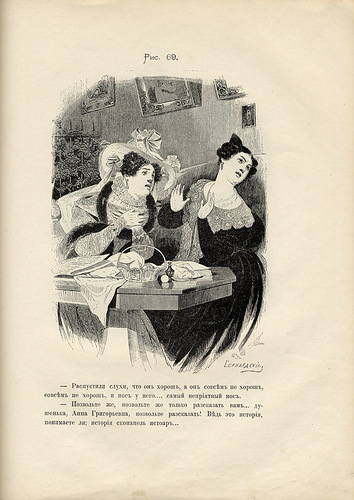 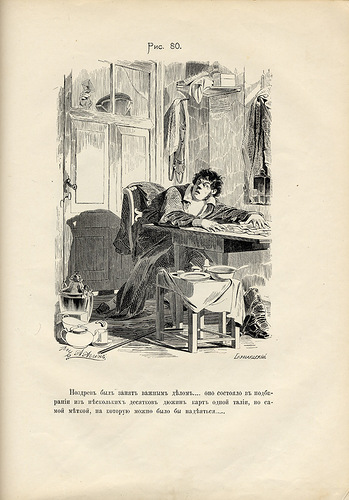 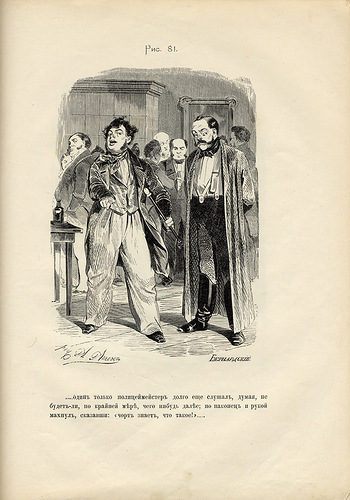 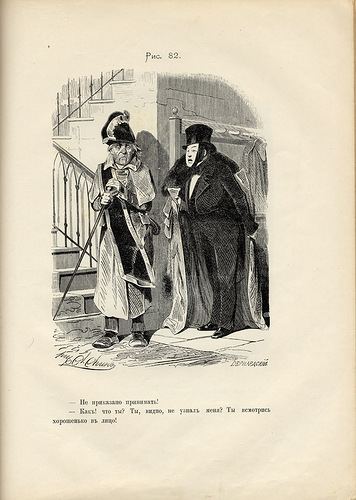 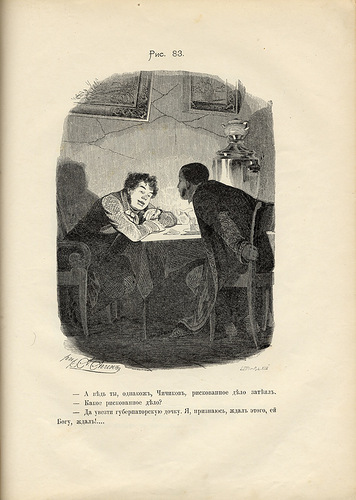 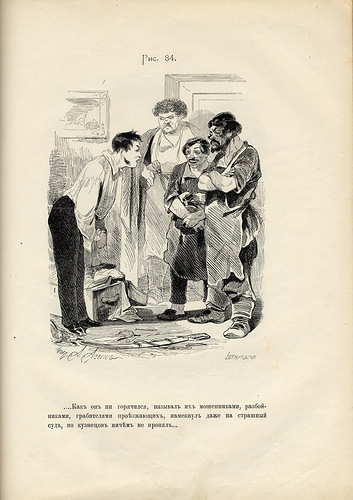 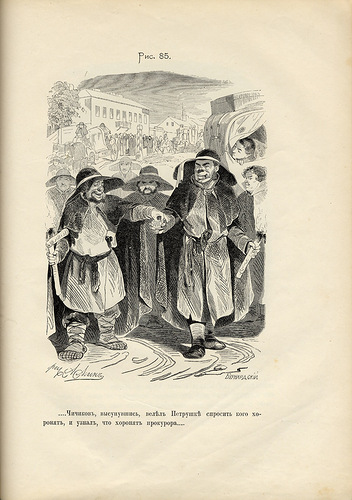 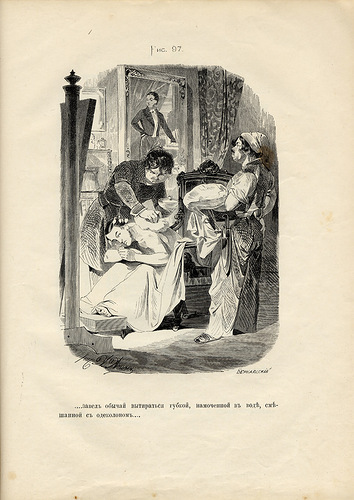 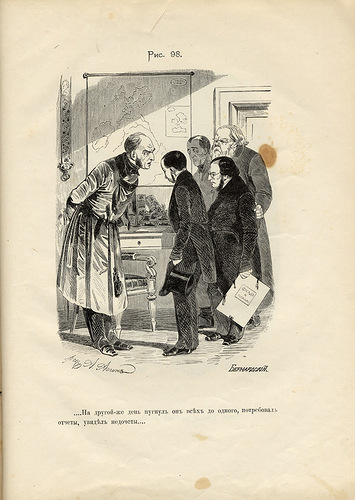 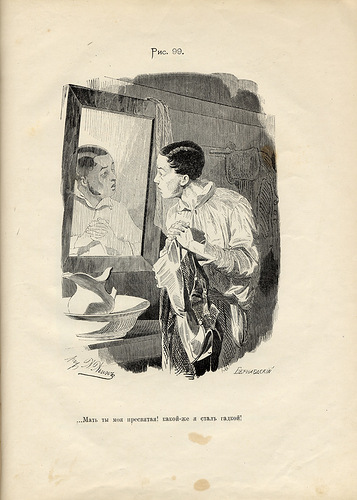 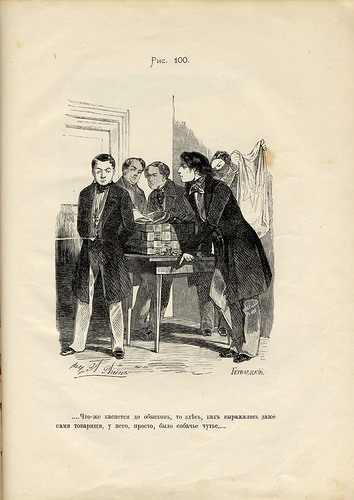 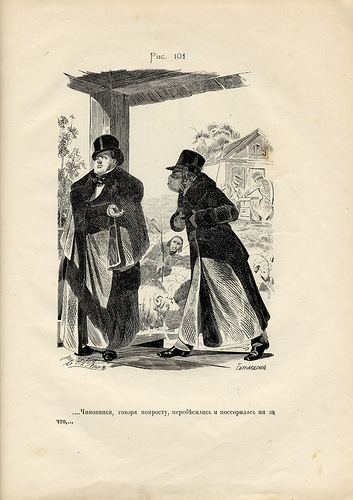 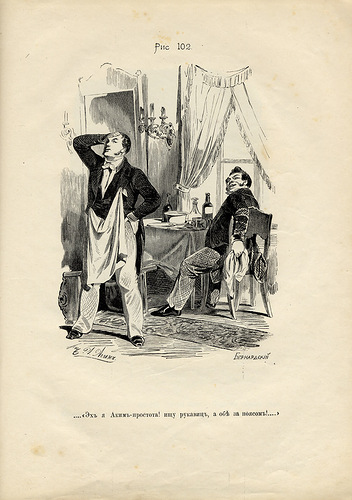 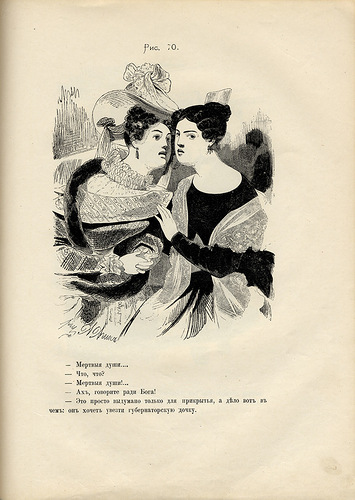 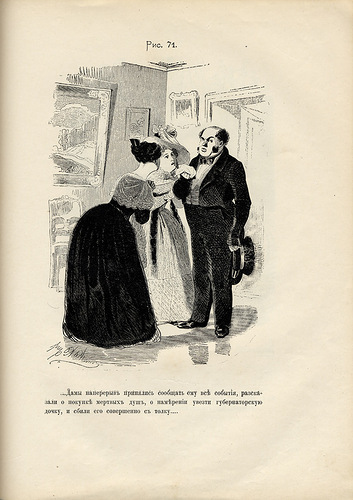 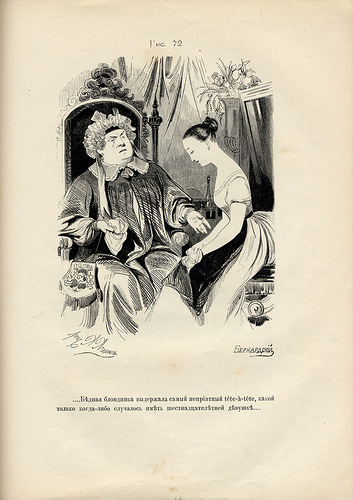 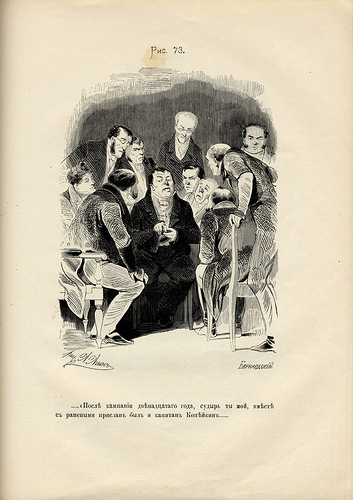 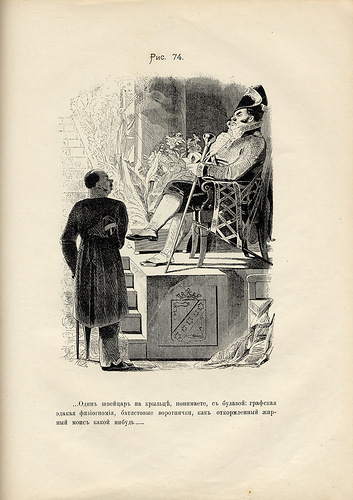 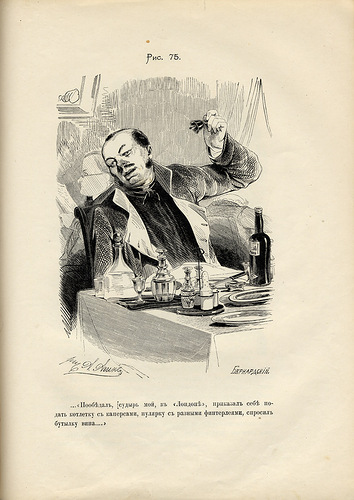 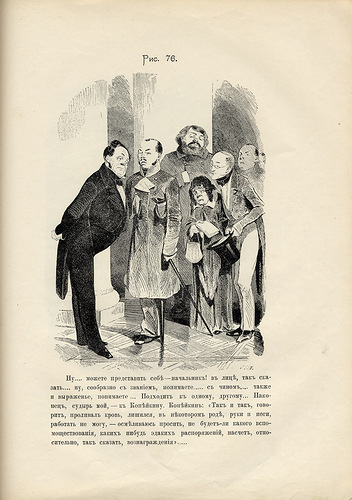 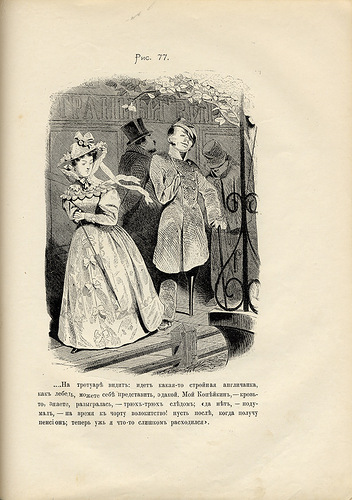 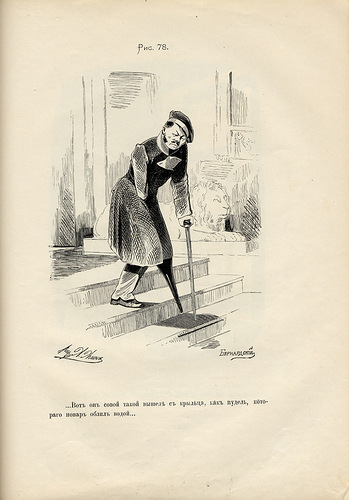 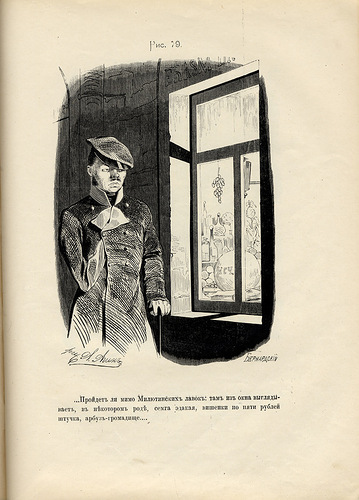 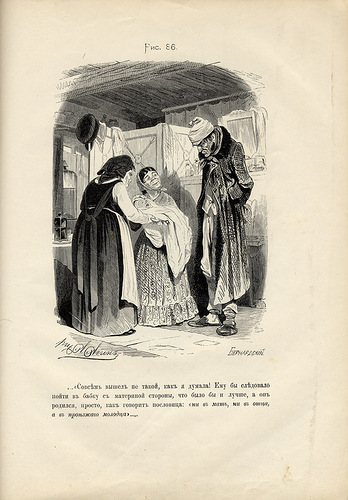 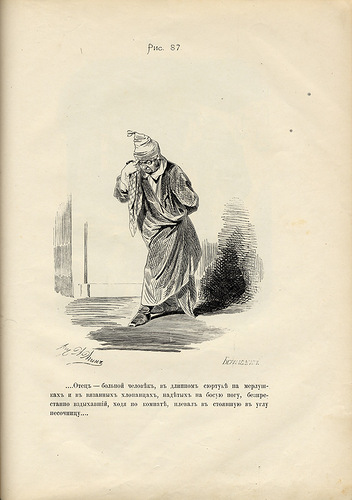 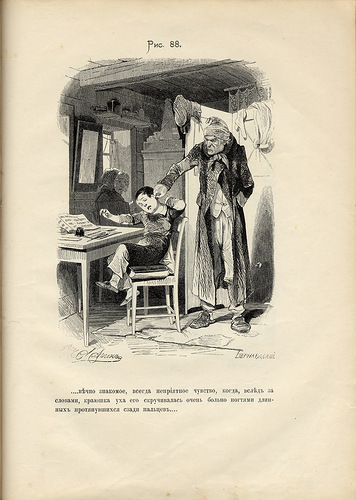 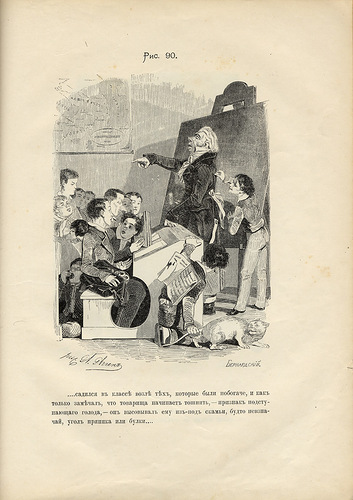 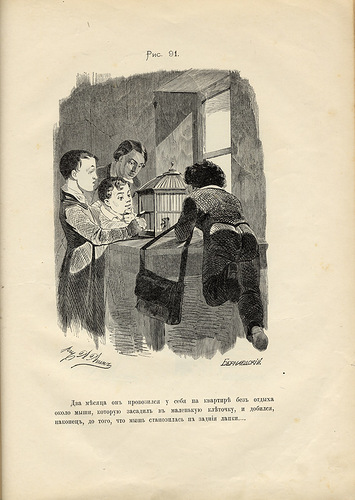 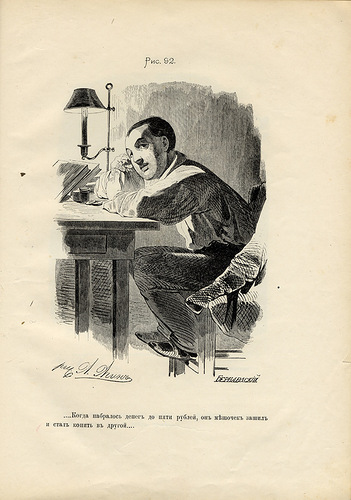 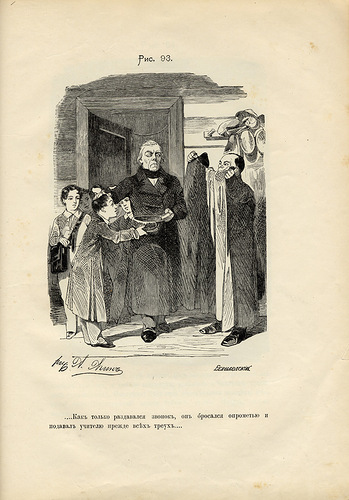 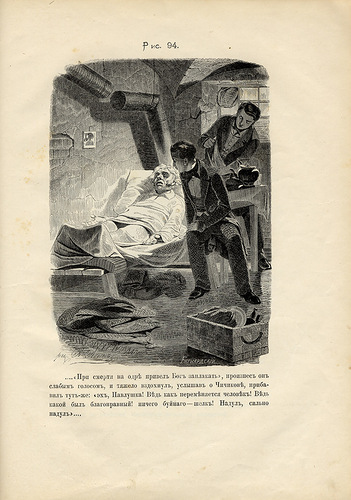 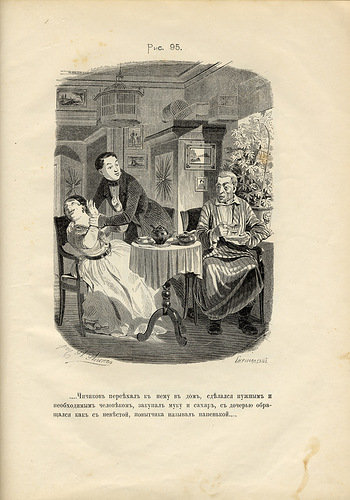 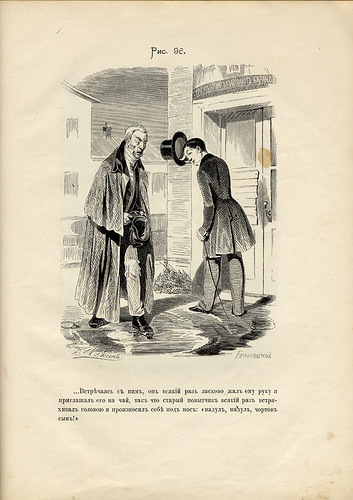 